Мастерская малярных и декоративно-художественных работ 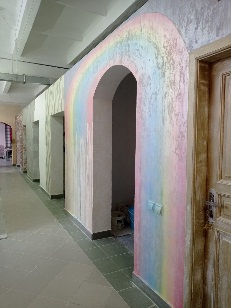 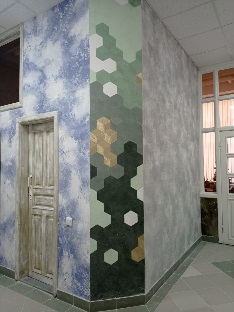 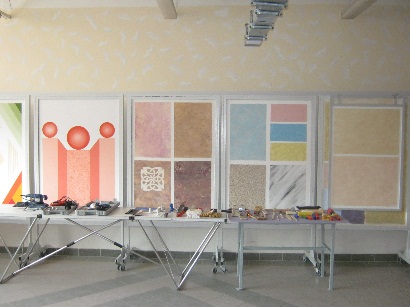 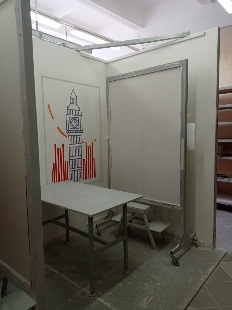 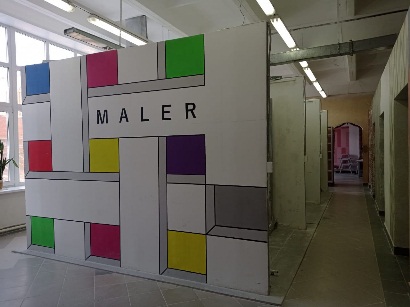 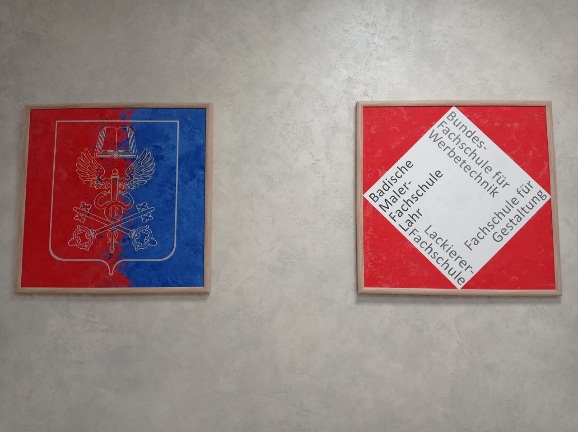 1.Техническая характеристика:Полезная площадь, кв.м.-255Количество рабочих (посадочных) мест -15Освещенность, соответствует нормам Сан ПиН 2. Перечень основного оборудования и электрифицированного инструмента:Технический фен -11Шлифовальная машина с пылесосом Планекс-1Паровая машина для удаления обоев-1Установка для нанесения клея-1Дрель Миксер электрический- 2Плоттер для резки трафаретов СЕ5000-1Прожектор строительный-11Установка высокого давления -13. Переченьручного инструмента и приспособлений:Валик малярный меховой-15Ящик для инструментов-3Удлинитель-3Валик малярный велюровый - 15Валик малярный поролоновый-15Валик декоративный (фактурный)-8Мини-валик-15Валик прижимной-15Ролик прижимной-15Шпатель фасадный-15Шпатель малярный-15Японский шпатель (набор)-10Кисть макловица-15Кисть ручник-15Кисть флейц-15 Кисть филенчатая-20Кисть плоская (флейц)-15Кисть художественная (набор)-1Стакан резиновый-20Морская губка-3Шпатулетка пластиковая-6Кельма пластиковая-1Кельма венецианская -15Аппликатор текстуры дерева (буазет)-4Нож универсальный с выдвижным лезвием-15Нож позолотчика-1Подушечка позолотчика-2Меховая варежка для воска- 1Мастихины -12 Ножницы для раскроя обоев-10Щетка обойная-15Шпатель прижимной для обоев-15Линейка обойная для подрезки кромок-9Линейка деревянная с фаской-15Стусло с ножовкой-2Шлифовальная колодка-15 Ванночка-15Телескопический стержень-7Сито сменное для процеживания-1 Стол обойный-5Пульвер - 84. Перечень контрольно-измерительного инструмента:Уровень строительный 1,2м. - 10Уровень строительный 2м. - 10Построитель плоскости лазерный 3DLiner 2V-1Линейка металлическая с уровнем - 155. Перечень технических средств, мебель и другого имущества (инвентаря)Компьютер-1МФУ-1Стеллажи для хранения материалов-3Передвижной контейнер для мусора-1Ксерокс-1Совок для набора сыпучих материалов-3Посуда мерная дозировочная  -3Стол рабочий-14Подставка-15Лестница-стремянка-56. Средства индивидуальной защиты и пожаротушения:Специальная  одеждаПерчаткиКепкаРеспираторЗащитные очкиОгнетушитель ОУ-2